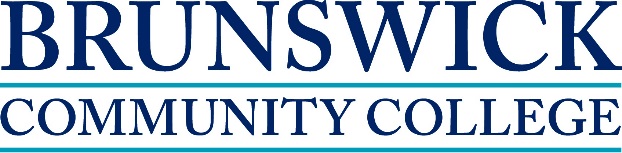 Contemporary Issues in Addictions TreatmentFebruary 9 – April 29, 2015This is a 96-hour course with classes held on the main campus on Monday and Wednesday from 6pm - 9pm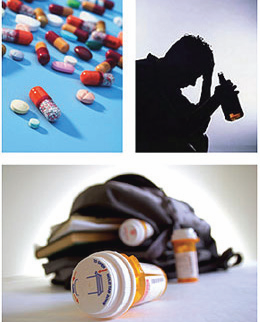 This course provides a review of the diverse special populations, which are associated with addiction treatment.  Emphasis is placed on individuals or groups with specific ethnic, cultural, and gender characteristics as well as persons dealing with HIV, co-occurring disabilities, and persons with criminal justice issues. Upon completion, students should be able to identify the effects, prevention strategies, and treatment methods associated with a kind of special populations.          Course Topics include:Effectiveness of current laws in the United StatesHarm reduction strategies within addictions treatment Individual and group counseling techniques Addiction models and treatment strategies  Role of heredity  History and effectiveness of school and community     prevention  strategiesPrerequisites for this course: Introduction to Addictions Counseling & Treatment to AddictionsAbout the instructor:Jerry Smith has many years’ experience in substance abuse counseling. He has a doctoral degree in Psychology and the following credentials: LPC, LPCS, LCAS, CCS, MAC, NCC, & SAP.To learn more about the program call 910-755-7408Students must bring State issued photo identification card and Social Security Card or Passport to register along with High School Diploma or GED. The cost of this program is $180.Textbook (s) Required: Goldberg, R. (2010). Taking sides: Clashing views on controversial issues in drugs and society (10th Ed.) Dubuque, Iowa: McGraw-Hill.www.brunswickcc.edu ~ 910-755-7408